Contoh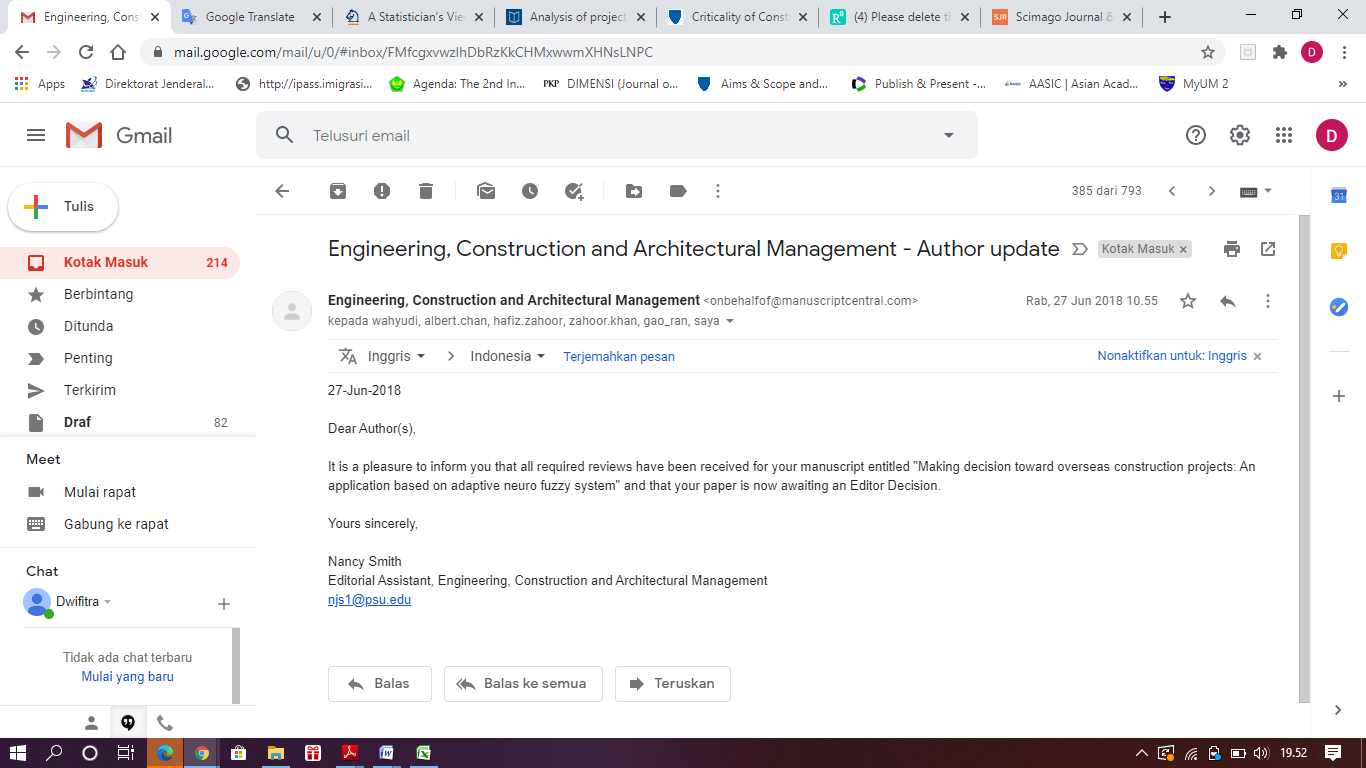 ok